Volunteer forPILTON EQUALITIES PROJECTMake a difference in your local community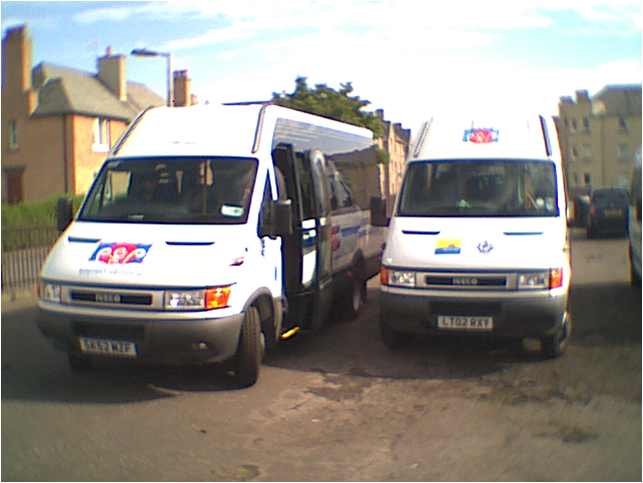 D1 required on licence, for more information contact:Elaine Anderson at Pilton Equalities Project on 315 4466 elainepepequalities@hotmail.co.ukMINIBUS VOLUNTEER            DRIVERS REQUIRED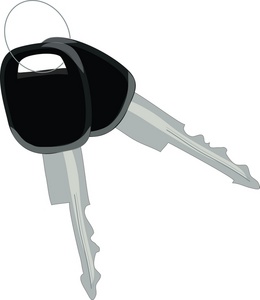 